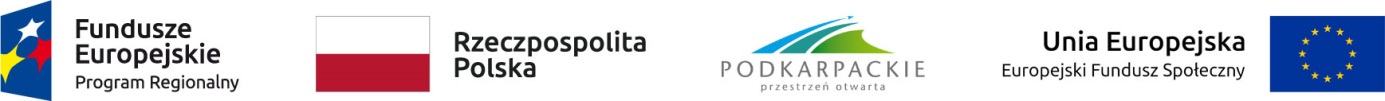 Załącznik nr 4 do Zarządzenia Nr 7/2021Marszałka Województwa Podkarpackiego z dnia 09.02.2021SPRAWOZDANIE OFERTOWEZapytanie ofertowe dot. dostawa fabrycznie nowych niszczarek dla pracowników zaangażowanych w realizację RPO WP w ramach projektu „Wsparcie UMWP w Rzeszowie w związku z realizacją RPO WP w 2021 roku”, zostało zamieszczone na stronach: Dostawa fabrycznie nowych niszczarek dla pracowników zaangażowanych w realizację RPO WP w ramach projektu „Wsparcie UMWP w Rzeszowie w związku z realizacją RPO WP w 2021 roku” (podkarpackie.pl) oraz Baza Konkurencyjności - szczegóły ogłoszenia Dostawa fabrycznie nowych niszczarek dla pracowników zaangażowanych w realizację RPO WP w ramach projektu „Wsparcie UMWP w Rzeszowie w związku z realizacją RPO WP w 2021 roku”. (funduszeeuropejskie.gov.pl)Porównanie ofert:Za najkorzystniejszą uznano ofertę (nazwa firmy, siedziba firmy, uzasadnienie wyboru):  Xerima Jan Szwakop ul. Potockiego 9B, 39-300 Mielec NIP 817-100-00-11. Zamawiający dokonał wyboru najkorzystniejszej oferty w oparciu o kryterium najniższej ceny całkowitej brutto za realizację przedmiotu zamówienia (100% cena) przy jednoczesnym spełnieniu wymagań określonych w Zaproszeniu do złożenia oferty  pkt. III Szczegółowym opisie przedmiotu zamówienia.Zatwierdzam wybór oferty: Lp.Oferta wykonawcy/dostawcy (nazwa wykonawcy/dostawcy)Data wpłynięcia oferty do ZamawiającegoKryterium (obligatoryjne): cena (brutto)Kryterium (nieobligatoryjne): ………………..Podsumowanie1Resgraph Sp. z o.o. ul. Boya Żeleńskiego 19, 35-105 Rzeszów20 października 2021 r.48 486,60 złNie dotyczyOferta spełnia wymogi formalne2Xerima Jan Szwakop ul. Potockiego 9B, 39-300 Mielec20 października 2021 r.46 936,80 złNie dotyczyOferta spełnia wymogi formalne3DKS Sp. z o.o. Oddział Rzeszów, ul. Staromiejska 69, 35-231 Rzeszów20 października 2021 r.38 080,80 złNie dotyczyOferta odrzucona – nie spełnia wymogów SOPZImię i nazwisko pracownika merytorycznego:Monika GotkowskaData, czytelny podpis:Monika Gotkowska data: 22.10.2021 r. Imię i nazwisko Wnioskodawcy:Helena DzieciuchData, czytelny podpis:Helena Dzieciuch, Zastępca Dyrektora Departamentu Organizacyjno-Prawnegodata: 25.10.2021 r.Imię i nazwisko Beneficjenta lub Zamawiającego:Lesław MajkutData, czytelny podpis:Z up. Marszałka WojewództwaLesław MajkutSekretarz Województwa, Dyrektor Departamentu Organizacyjno-Prawnego data: 25.10.2021 r.